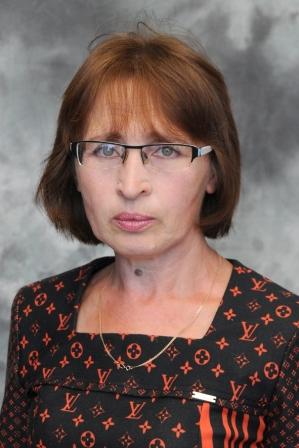 АблееваРамзия ИсмагиловнаАблеева  Рамзия Исмагиловна родилась 17 октября 1960г в г.Петропавловске.В 1968г пошла в первый класс в селе  Смирново  Советского района (ныне Аккайынский). Первой учительницей была Хмелева  Валентина Григорьевна. Продолжила учебу в здании Смирновской средней школы №1.Теперь знания давала Жилиба Нина Григорьевна.Окончила десятый класс в 1978г. После школы работала пионервожатой в Советской школе и библиотекарем в институте . И только имея 3-х летний стаж  работы поступила в Петропавловский институт на историко –педагогический факультет. 1986 г закончила  данное учебное заведение. Трудовая деятельность началась в Смирновской школе №1. Была большая часовая нагрузка 26 часов. В работе помогала  наставник, бывший классный руководитель Карлыгаш Еслямовна  Назарова. Стаж работы в данной школе 32 года.В  данной школе работала и учителем истории и воспитателем продленного дня.За период работы выпустила 2 класса. Имела хорошие результаты по сдаче учащимися ЕНТ в районе. В 2012г -1 место по всемирной истории.Рамзия Исмагиловна вела большую общественную работу. Возглавляла партийную  организацию «Нур Отан» в течении длительного времени . Принимала активное участие в районных мероприятиях.В 2007 награждена Почетной Грамотой Департаментом образования Северо-Казахстанской области.В 2016г –Почетной Грамотой  акима области.